Иностранные компании не спешат менять свои планы в Ростовской области06.05.2014 17:00 Бизнес Источник: Деловой Квартал Источник: http://count.all-news.net.ua/show.php?id=164434065 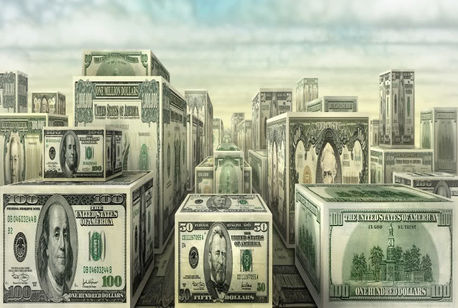 В ходе брифинга в Ростове-на-Дону министр промышленности и торговли России Денис Мантуров оценил перспективы отношений с иностранными компаниями. По словам министра, производственные и кооперационные связи будут сохраняться и бизнес будет находить наиболее оптимальные решения."Когда мы говорим, как эти санкции могут отразиться на наших предприятиях, нужно просто на секундочку посчитать торговый оборот США с Европой, а потом посчитать, какой торговый оборот между Россией и Европой. Это более 300 миллиардов евро. Тогда вопрос – по кому это больше ударит? Бизнес имеет всегда дорогу с двусторонним движением", - отметил Денис Мантуров.По его словам, в России ведется ежедневный мониторинг решений иностранных компаний относительно российского рынка в связи с последними событиями. И все отраслевые департаменты и ведомства отчитываются о том, есть ли какие-то отказы от поставок технологического оборудования, каких-то комплектующих для российских предприятий. Причем мониторинг ведётся в двух направлениях – как для гражданских отраслей промышленности, так и для предприятий оборонно-промышленного комплекса. Д"Должен сказать, что по ряду поставок для ВПК у нас есть определённые задержки, в частности – по поставкам газовых турбин для судостроительных предприятий нашей страны. Пока ещё задержки. Нет отказов. Мы отправили запрос в Украину относительно того, подтверждает ли она поставки. Мы не получили ответа, и при этом не получили подтверждения того, что отказываются производители поставлять. Работа ведётся ежедневно. По гражданским отраслям отказов никаких не было. И я думаю, что это было бы даже странно со стороны зарубежных поставщиков. По предприятиям ВПК мы активно занимаемся на всякий случай подготовкой производств в нашей стране тех комплектующих, от которых мы зависели, в частности, украинских производителей и других зарубежных стран, которые могут вдруг отказать нам в поставках", - рассказал Мантуров.Если Россия получит официальный отказ или будет существенная задержка по поставкам, в правительстве готовы в срок от 6 месяцев до 2,5 лет заместить эти потери отечественными производителями. Отметим, что как сообщает пресс-служба донского АИР, по мнению генерального директора Агентства инвестиционного развития Ростовской области Игоря Буракова, давать сейчас прогнозы относительно влияния украинского кризиса на российскую экономику – совершенно неблагодарное занятие: такие прогнозы, не успев родиться, скоротечно утрачивают актуальность, поскольку обстановка, исходные данные меняются слишком быстро и часто. Что касается инвесторов в донской регион, то ростовское Агентство инвестиционного развития работает по проектам с горизонтом планирования в несколько лет, бизнес-планы глобальных компаний, которые уже пришли на Дон с индустриальными проектами, рассчитаны порой на 25 лет, и пока на текущую сверхволатильность рынков и экономических ожиданий такие проекты не реагируют. "За жесткой политической риторикой пока нет ни одной статистически значимой экономической санкции, поэтому бизнес продолжает надеяться, что их все-таки удастся избежать,- отметил Игорь Бураков. – В ходе встреч с зарубежными компаниями мы, конечно, обсуждаем тему Украины, но в то же время компании продолжают планомерную реализацию своих проектов".Как рассказал эксперт, в портфеле АИР Ростовской области по состоянию на апрель текущего года – 111 проектов с общим объемом инвестиций - свыше $5 млрд, и подавляющее число инвесторов, с которыми сейчас работает АИР, на фоне украинских событий пока не то что не остановились, но даже не пересмотрели своих графиков. 
Читать полностью на: http://rostov.dk.ru/news/inostrannye-kompanii-ne-speshat-menyat-svoi-plany-v-rostovskoj-oblasti-236853919#ixzz31TmbaBmH